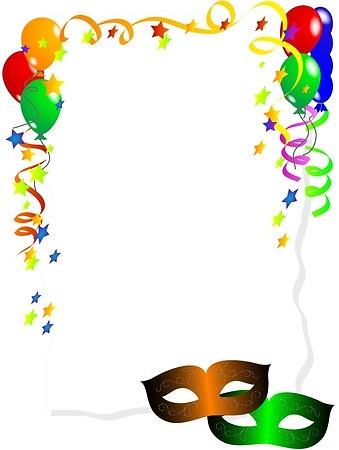 OBECNÍ ÚŘADHLUCHOVVás srdečně zve naDĚTSKÝ KARNEVALv sobotu 22. 2. 2020v 15 hodinv sále obecního úřaduOdpolednem plným her bude  provázet pan Petřík.Můžete se těšit na dětskou diskotéku a bohatou tombolu.OBČERSTVENÍ ZAJIŠTĚNOSlosovatelné vstupné pro dospělé 20,-Kč